ПРИЛОЖЕНИЕ 3.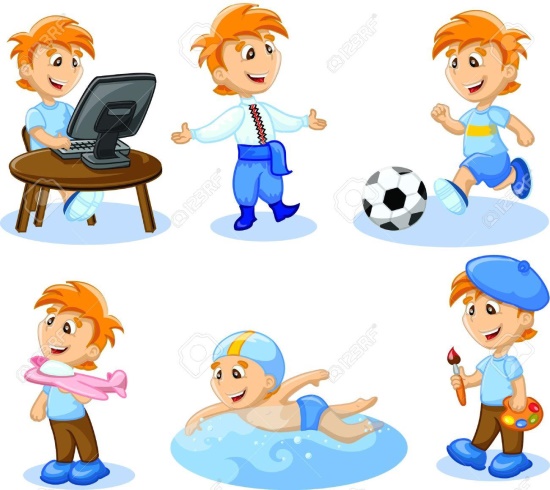 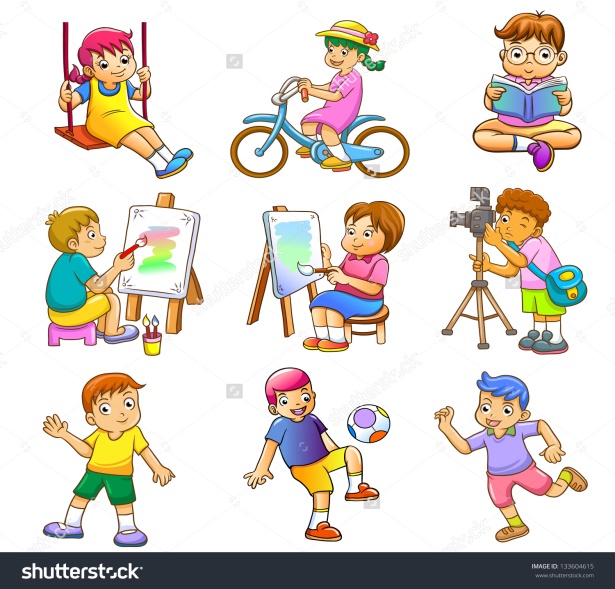 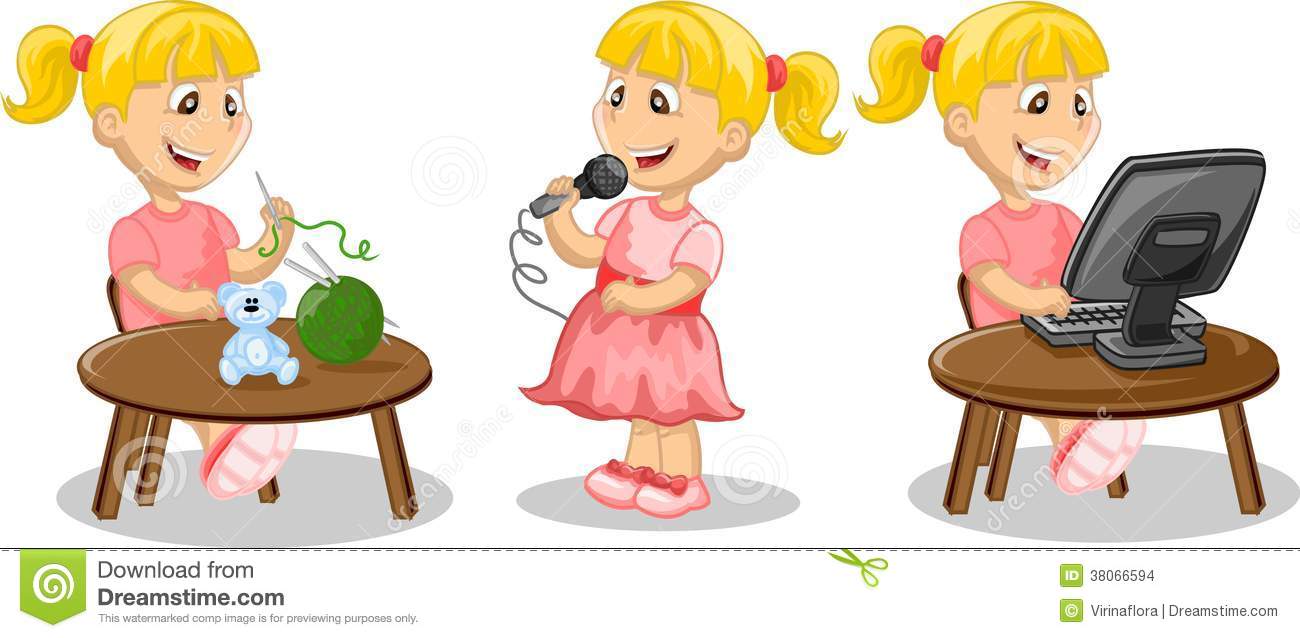 